Janet Amy Blum

​Omega ChapterJanet, upon retirement after forty-three years as an art teacher,                        began to rediscover the artist within herself again. In college, she began working with a new media at the time called "acrylics". She always liked to work realistically but was encouraged to work abstractly since the drying time of the paint was very quick and it made it difficult to blend color values. Upon retirement she began to reexplore the advanced technology in the acrylic media and was able to use realistic strategies and her knowledge from oil techniques to rediscover the acrylics media. Currently she is exploring not only paint but further learning and development her "artistic" love of appliques in quilting.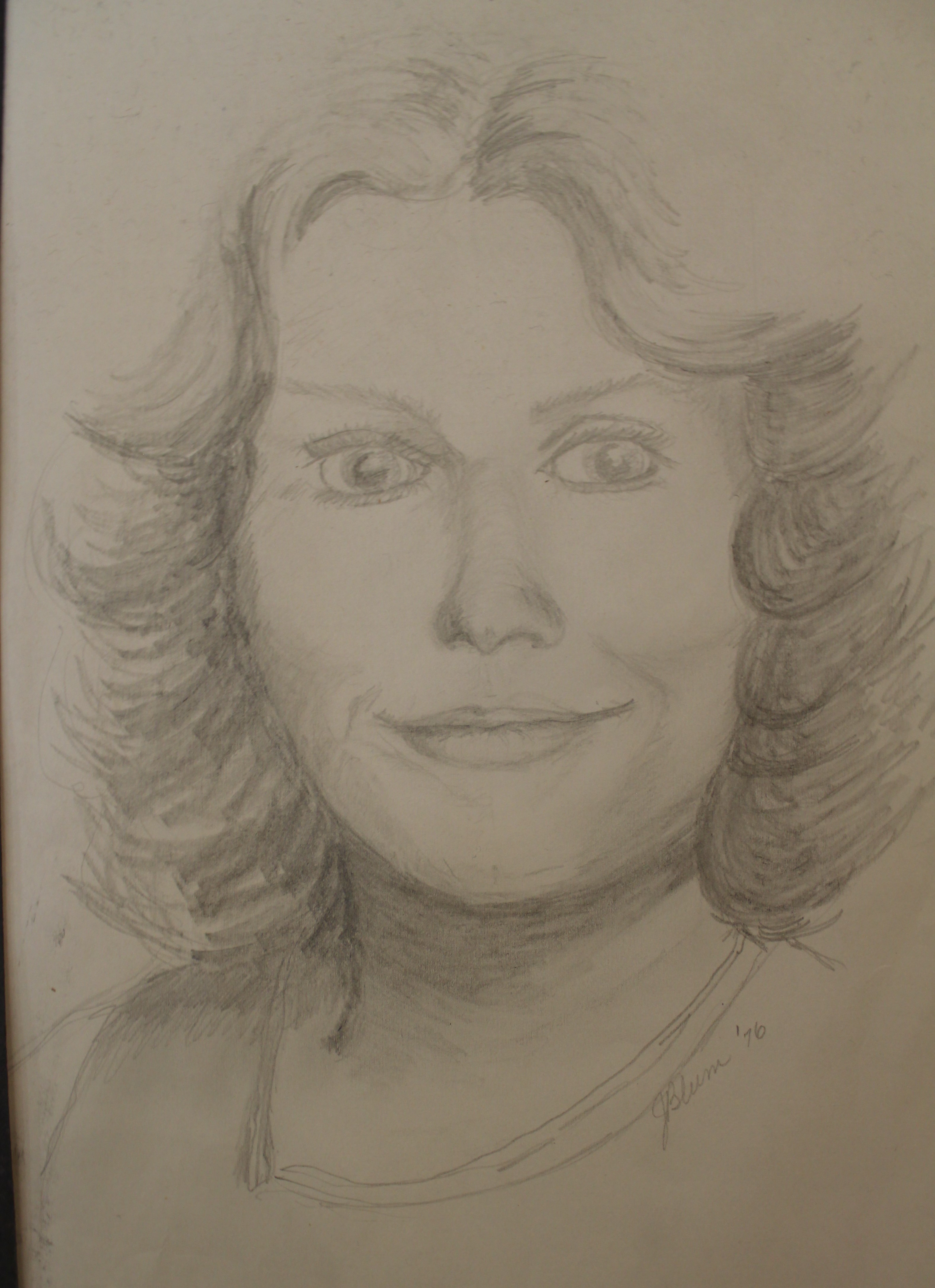 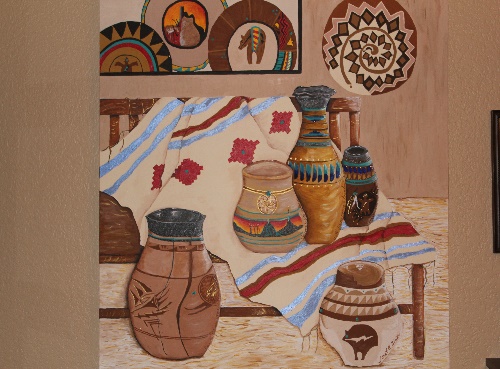 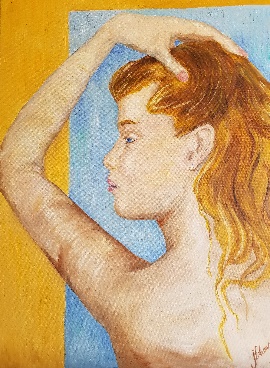 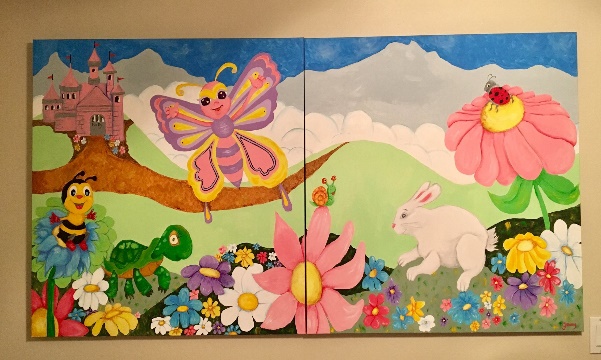 